Self Myo Fascial ReleaseDo these exercises whenever you can, ideally once per day for 15 minutes. Also perform Pre Exercise as a warm up or post exercise as cool down and before static stretching.Hold on very tender areas for 30-90 seconds to help reduce lumps.Focus on these areas for your condition.Lateral Gastrocnemius/soleus			Peroneal Muscles (Supporting)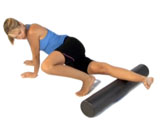 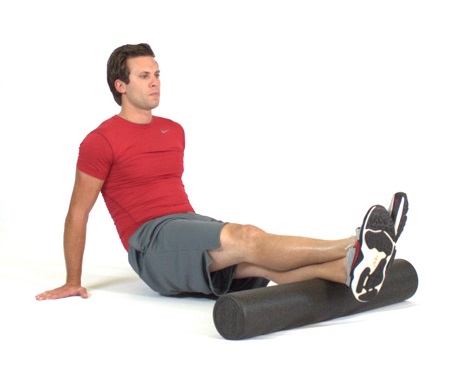 Hamstrings						TFL: fleshy muscle at top of IT band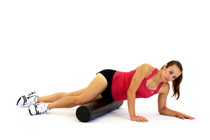 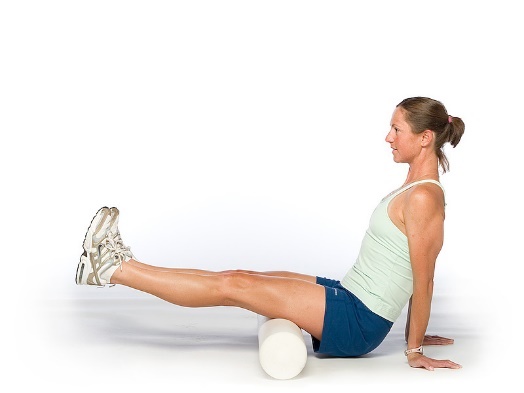 Static Stretches: 30 second hold/ 6-10 second isometric contraction, 30 sec holdGastrocnemius							Soleus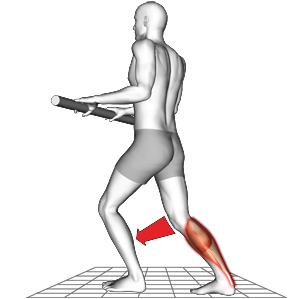 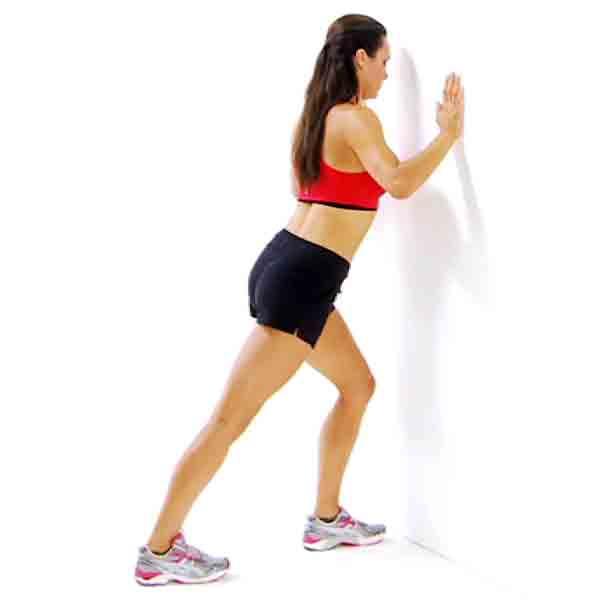 Biceps Femoris							TFL: Tensor Fascia Latae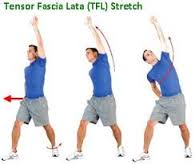 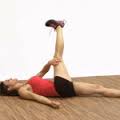 Isometric Activation and Strengthening10 to 15 reps, 1 -2 setsResisted plantar and dorsi flexion				Resisted inversion and eversion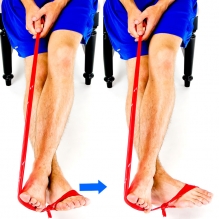 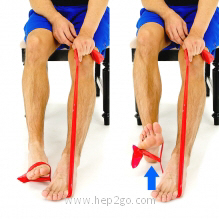 Medial Gastrocnemius						Medial Hamstring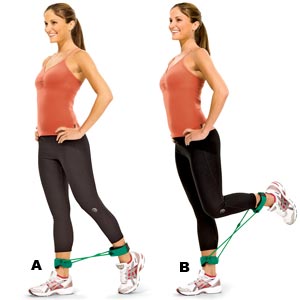 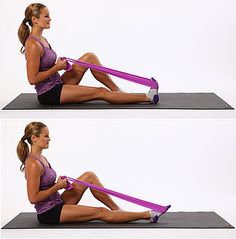 Dynamic Movement and Balance 10 to 15 reps under control, 1 to 2 setsKnee lift Lunges						Single leg squat reaches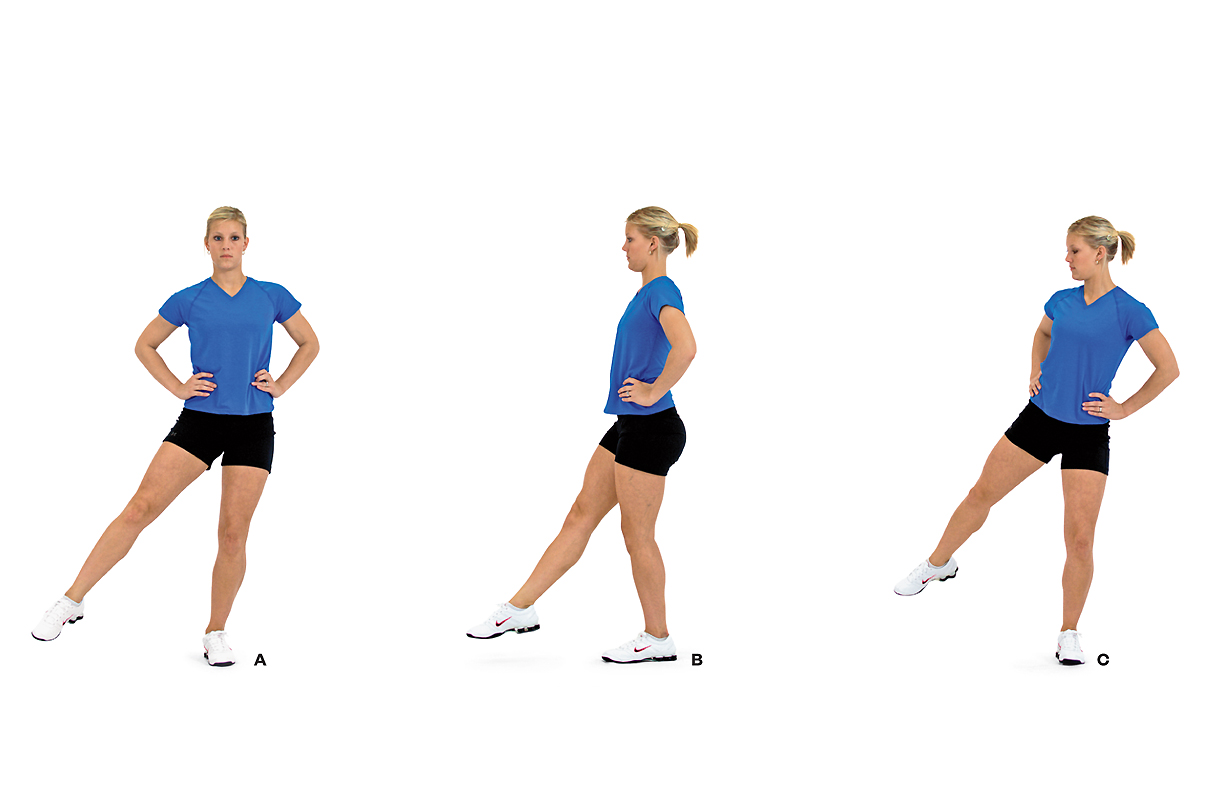 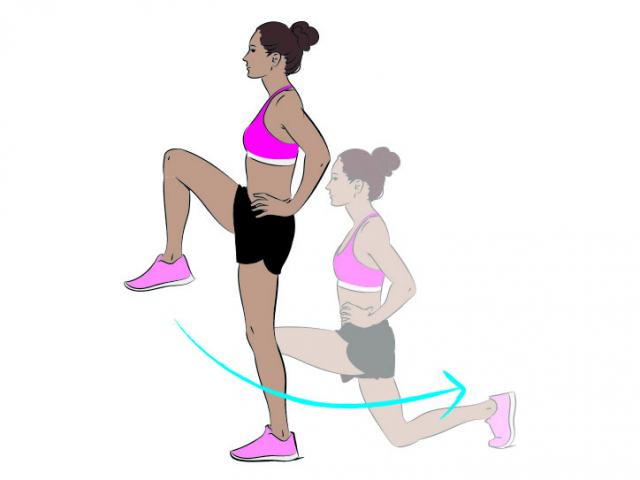 Step up with knee lift						Heel toe raises	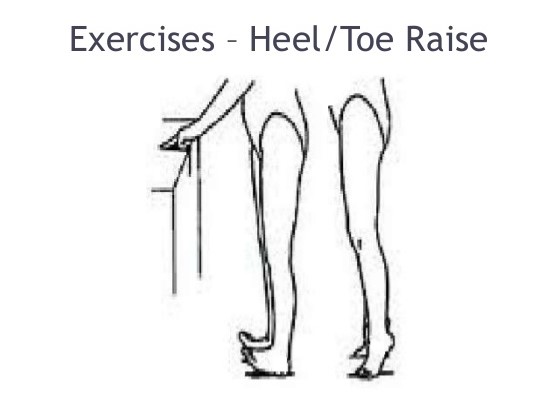 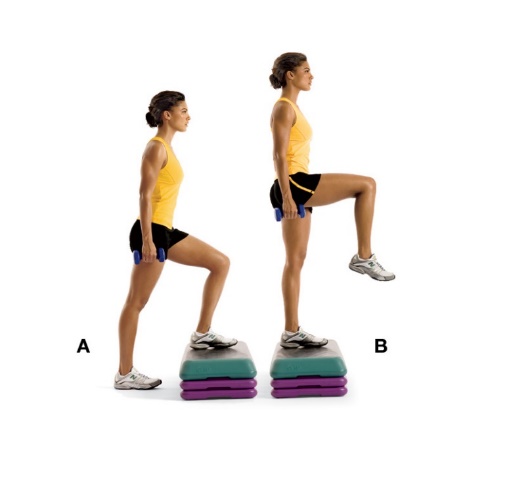 In addition to these exercises and stretches, I strongly recommend that you regularly attend either some form of flexibility class i.e. Pilates in addition to a resistance training class, preferably a kettlebell training class or circuit training.  Please see my website www.iam-fitness.co.uk for further information regarding the classes I run. You must aim to foam roll or stretch at least 3 times per week, of which stretching post exercise will class as a 1 of your stretching sessions per week.